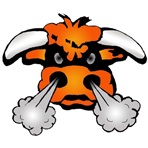 Classroom Supplies & RulesMr. EsquellEveryday Supply List:  Pencil, Notebook/3 Ring Binder, Dry Erase Marker, Kleenex, Batteries (8th Grade Only)All students should be in class on time.A tardy will only be excused if you bring a note from school faculty or staff.Classroom Preparation and Dismissal           (If mandated as a result of Covid)Upon entering and leaving classroom, please use hand sanitizer and hand wipes.Please keep mask on at all times.Bring paper, pencil, and all appropriate materials to class every day.You will need writing utensils and a notebook specifically for this class.You will lose daily points if the teacher has to loan you a pencil or paper.Pay attention during class.Sleeping, talking, applying make-up or writing and passing notes during class will not be allowed.Phones or other electronic devices should not be visible or used during class unless permission is given.NO WHINING!!!!!!!!!!!!!  You’re mother does NOT work here.  Clean up after yourselves.If you make the mess, clean it up.Gum is a privilege. Keep it in your mouth, no popping/smacking and off of the desks.Be respectful of the teacher and other students in this class.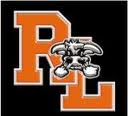 Respect is not a gift.  It must be earned. Students are not allowed to sit at the teacher’s desk or use the computer.Follow all school system rules at all times.School rules and consequences are listed in detail in the student handbook.The school’s cell phone policy will be strictly followed.Do your own work and turn it in on time.Cheating, lying, or other inappropriate behavior is not tolerated.If you try, actively participate, and do as well as you can, you will excel in this class.Students that do not participate or refuse to complete assignments will fail this class.IXL assignments must also be completed on a weekly basis.  Parents will be contacted if not completed.The bottom line is that every student has the right to the opportunity for an education.  Students that choose to be disrespectful and disruptive do not have the right to deprive other students of the opportunity to learn.Please sign and return to Mr. Esquell.Supplies/Rules/Grading AcknowledgmentMr. EsquellI, ____________________________________________, was given a copy of Mr. Esquell’s Classroom Rules, Policies, and Procedures for the 2021-2022 school year.  I acknowledge that I have read and reviewed them with my parent(s) or guardian(s).  Further, I take full responsibility to learn, understand, and abide by them. I also understand that Mr. Esquell will give me ample opportunity to learn these classroom rules, policies, and procedures over the next several weeks and that Mr. Esquell reserves the right to change any of these rules, policies, and procedures as he deems appropriate.__________________________				____________________Student Signature							                Date__________________________				____________________Parent/Student Signature							     DateGrading PolicyMr. EsquellNotes		15%Daily Grades		25%IXL Weekly Check	10%Test		20%IXL Six Weeks Check	20%Six Weeks Benchmark	10%Parents will be able to access both the Gradebook via the school portal and IXL via the student name and password.